Муниципальное бюджетное общеобразовательное учреждение «Балтасинская средняя общеобразовательная школа» Балтасинского муниципального района Республики ТатарстанКонспект урока по теме « Не с  существительные»Выполнила:                                                                                                  Мухаматгалеева Альбина Дамировна,учитель русского языка и литературы МБОУ «Балтасинская СОШ»Балтасинского района РТБалтаси, 2022Тема урока: Правописание   не с именами  существительнымиТип урока: Урок «открытия» новых знаний.Цели урока:Содержательная: формирование знаний о правилах правописания не с именами существительными.Деятельностная: формирование способности учащихся к новым способам действия: создание алгоритма, наблюдение, анализ, работа с учебником и раздаточным материалом.Планируемые результаты:Личностные: обучающийся  научится готовности и способности к саморазвитию и самообразованию на основе мотивации к обучению и познанию.Метапредметные результаты:Регулятивные: обучающийся научится ставить новые учебные цели и задачи; обучающийся получит возможность научиться планировать достижения целей, самостоятельно учитывать условия и средства их достижения.Познавательные: давать определение понятиям слитное и раздельное написание не- с именами существительными; обучающийся получит возможность научиться устанавливать причинно-следственные связи.Коммуникативные: обучающийся научится основам коммуникативной рефлексии по изученной орфограмме; работая в паре и группе, обучающийся получит возможность научиться брать на себя инициативу в организации совместного действия.Предметные: обучающийся научится определять слитное и раздельное написание не- с существительными и объяснять правила написания; обучающийся получит возможность научиться находить не- с именами существительными в словосочетаниях, предложениях и использовать их в устной речи.Предметно-образовательная среда:  лист самооценки, учебник Русский язык. 6 класс. Учеб. для общеобразоват. Организаций. В 2 ч. [М.Т.Баранов, Т.А.Ладыженская, Л.А.Тростенцова и др. – М.: Просвещение, 2015], ноутбук, проектор, карточки с заданиями.Ход урока1 этап. Мотивация к учебной деятельности.Учитель. Здравствуйте, ребята!   Прочитайте девиз нашего урока.Тот, кто хочет много знать,Должен  сам все достигать.Учитель. Как вы понимаете  это изречение?Примерные ответы: 1) Этот девиз я понимаю так: чтобы быть успешным, разносторонне  развитым человеком, необходимо над собой работать. Много читать, искать,  добывать новые знания самостоятельно и использовать в своей жизни.2) В будущем я  мечтаю стать ветеринаром, люблю животных. Давно хотел завести собаку породы хаски. Родители подарили на день рождения щенка, но предупредили, что я сам должен за ним ухаживать. Вначале было трудно. Видя это, отец купил справочник. Я начал изучать, искать  ответы на интересующие меня вопросы.  Потом сам подбирал несколько книг, читал, изучал и узнал много нового, полезного по содержанию четвероногих друзей. Сейчас я могу гордо сказать, что  воспитал  здорового, умного  пса! Надеюсь, эти самостоятельно полученные знания помогут мне  в дальнейшем стать хорошим ветеринаром.Учитель.  Вы готовы получать новые знания? Готовы учиться?2 этап. Актуализация прочного учебного действия.Учитель. Тогда проверим домашнее задание. Те, кто выполнял упражнения 279 или работу по карточке, сравните свои ответы с эталоном, спроецированным на экран.Эталон: Врач Смирнова (ж.р) выписаларецепт.Опытный инженер Иван Петрович (м.р.) участвовал в научно-технической конференции. По оживленным лицам архитектор Нина Николаевна (ж.р.)поняла,что проект принят. Молодой географ Анечка (ж.р.) исследовалаприродные и экономические условия своего родного края. Профессор Рождественская (ж.р.) взошла на кафедру и обратилась к студентам с приветствием.Карточка. Определите род имён существительных. Заполните таблицу.Тушь, мышь, ворота, дядя,  рояль, полынь, симпатяга, мозоль, очки, море, качели, слуга, ГАИ, сказуемое, работяга, умница, шампунь, инженер, чистюля, брюки, ущелье, конструктор, Миссисипи, пальто, земля, кольцо, плакса, тихоня, плакса,  шорты, почемучка. Эталон к карточке:Учитель. А те, кто написал сочинение - описание о друге (подруге), используя слова общего рода, приготовьтесь представить.  Учитель. Поднимите руки те, кто выполнил упражнение  № 279 без ошибок?Учитель. У кого возникли затруднения при выполнении этого упражнения?Учитель. Поднимите руки те, кто выполнил без ошибок работу по карточке. Учитель.  Какие трудности у вас возникли при выполнении этого задания?Учитель. Ребята, а теперь давайте послушаем  Амира  и оценим его  сочинение-описание по критериям, спроецированным на экране.Критерии  оценивания сочинения- описания:1. Вступление. Как зовут  моего друга?2. Основная часть. Описание друга.1) Его внешность.2) Его интересы.3. Заключение. За что я его уважаю?Ученик.  Моего друга  зовут Айдар,  дружим уже несколько лет.  Мы познакомились, когда он перевелся к нам из гимназии  в четвертом классе.Айдар – парень  высокого роста, спортивного,  крепкого телосложения. Его улыбающееся лицо, красиво  причесанные темно-русые  волосы, чистенький школьный костюм говорят, что их хозяин веселый, аккуратный человек.Мой  друг – хороший книголюб, настоящий всезнайка и почемучка, трудяга  и молодец в учебе. На любой мой вопрос у него готов ответ. Иногда Айдар предлагает почитать интересные книги,  я стараюсь  не ударить лицом в грязь перед ним и читаю. Так он, кажется, заставил меня полюбить книгу. Потом, как оказалось, что он не только книги читает, но и хорошо играет в футбол. Мы теперь каждый вечер ходим с ним на школьное футбольное поле и играем.  Айдар говорит, что дружба очень важна для каждого человека, и   называет меня своим лучшим другом. Я горд этим и считаю, что мой друг- настоящий молодчина, и благодарен ему за то, что жизнь моя стала веселее и интереснее.Учитель. Оцените работу.  Примерный ответ:  Сочинение  яркое, эмоцианальное. Соответствует требованиям к сочинению –описанию человека.  Тема раскрыта, Амир рассказал нам о том, почему Айдара считает своим другом. В сочинении  есть  все три части: во вступительной части Амир представляет  друга  и  рассказывает, как они познакомились. В основной части  описывает его внешность и характер.  В заключении  работы Амир делает вывод, почему он называет Айдара лучшим другом.   Использованы существительные общего рода: книголюб, всезнайка, почемучка, трудяга, молодец, заводила, молодчина.Учитель. У вас на партах лежат листы самооценки. Оцените свою работу  на данном этапе.Учитель.  Продолжим урок. Не забываем оценивать свою познавательную деятельность в течение урока.3 этап. Выявление места и причины затрудненияУчитель.Спишите слова,  раскрывая скобки.(Не)правда, ( не)друг;    (не)лестью, а правдой;  (не)доверие ; ( не)нависти; (не)погода, (не)удача, а умения.Учитель.  Сверьте по эталону.                              Эталон:    Неправда;  недруг;  не  лестью, а правдой;  недоверие;   ненависть;     непогода;         не   удачи, а умения.Учитель. Много ли ошибок? Поднимите руки те, кто допустил ошибки в написании слов.Учитель. Вы можете объяснить свои ошибку?Ученик.  Нет, мы не знаем правила написания НЕ-  в данных случаях.4 этап. Построение проекта выхода из затруднения.Учитель. Как сформулируем тему урока?Ученики. Слитное и раздельное  написание не с именами существительными.Учитель. Каковы цели нашей дальнейшей работы?Ученики. Узнать, когда писать  НЕ- существительными слитно, а когда раздельно.Научиться находить орфограмму в словосочетаниях, предложениях и  текстах,  правильно писать и  использовать в своей речи. Учитель. Какой метод вы предлагаете использовать для решения данной проблемы?Ученики. Мы выбираем работу с учебником.5 этап. Реализация построения проекта.Учитель. Прочитайте параграф 51Учитель. Что вы узнали из прочитанного материала?Ученик. Мы узнали, что НЕ с существительными может писаться и слитно, и раздельно: пишется слитнопри двухусловиях: если слово не употребляется без НЕ-  и если существительное может быть заменено синонимом без НЕ- или близким по значению выражением.Например, в слове НЕНАСТЬЕ   НЕ-  является частью корня, потому что нет слова настье, то есть слово без НЕ- не употребляется. А в слове неправда НЕ- пишется слитно, потому что можно заменить синонимом ложь. Раздельно пишется НЕ- с существительными, если есть противопоставление с союзом А, НЕ-  является частицей.  Например,  не  правда, а ложь.Учитель.  Теперь объединитесь в группы и составьте алгоритм.Учитель.  1 группа, представьте свой алгоритм.Группа 1Алгоритм 1.Учитель. Теперь вы, 2 группа,представьте свою работу.2 группа.    Алгоритм 2.Правописание НЕ с существительными.СЛИТНО:  1) не употребляется  без НЕ-   Не- является частью корня.  Пример: ненастье, невежда2)возможна замена слова синонимом без НЕ- или близким по значению выражением. Не является приставкой:РАЗДЕЛЬНО:1) противопоставление с союзом А. Не-  является частицей.Пример: не правда, а ложьнедруг (= враг); необразованность(=отсутствие образованности)Учитель. Итак, ребята, как вы думаете, какой алгоритм удобнее запомнить?Ученики. У 2 группы, потому что он краткий и понятный.Учитель. Учитель. Запишите число, тему урока.Перепишите алгоритм 2 группы в тетрадь.Учитель. Давайте закрепим алгоритм.  Прочитайте  записанные на доске слова, комментируйте  написание не с существительным, пользуясь алгоритмом.(Не)настье, (не)доразумение, (не)друг; (не)друг, а враг; (не)знайка, (не)погода, (не)вежливость; (не)вежливость, а грубость; (не)урожай, (не)счастье; (не)счастье, а горе; (не)приятель, (не)нависть, (не)дочет, (не)дотрога, (не)милость, а жестокость.Ученик.Ненастье - слово пишется слитно, потому что без НЕ- слово не употребляется.Ученик.Недруг -  пишется слитно, так как НЕ-  является приставкой, синоним ВРАГ Ученик.Не   друг, а враг - НЕ пишется раздельно, является частицей, есть противопоставление с союзом А, друг – враг.Учитель. Можете ли вы теперь объяснить те ошибки, которые допустили в начале урока?Ученики. Можем! 6 этап. Этап первичного закрепления с проговариванием во внешней речи.   Учитель.  Выполним  упражнение фронтально.    Прочитайте словосочетания и скажите, где   НЕ- является частью корня, приставкой или частицей.(Не)правды непотерплю, (не)другу не рад, крепка (не)лестью, а правдой и честью, выражать (не)доверие, дорога (не)подарок, а любовь, жалит не из (не)нависти, а в силу своей природы, появился(не)друг, а враг.Ученик.В словосочетании неправды не потерплюв словенеправды НЕ_ является приставкой, образуется новое слово, есть синоним лжи, поэтому НЕ-пишется слитно.Ученик. В словосочетании недругу не рад в слове недругуНЕ- является приставкой, образуется новое слово, есть синоним враг, поэтому НЕ-пишется слитно.Ученик.В словосочетаниивыражать (не)довериев слове недоверие пишетсяслитно, НЕ- приставка образует новое слово, есть синоним подозрение.Ученик. В словосочетании неправды не потерплю слово неправды НЕ- является приставкой, образуется новое слово, синоним –лжи,поэтому НЕ-пишется слитно.Ученик.Дорога (не)подарок, а любовь- НЕ пишется раздельно, является частицей, есть противопоставление с союзом А. Учитель. Теперь будем работать над закреплением орфограммы и выполним упражнение № 285 в группах. Упражнение 285. Распределите словосочетания с существительными с НЕ-  на две группы: 1) НЕ- приставка 2) НЕ – часть корня. Обозначьте условия выбора изучаемой орфограммы.   Ост..новиться  в (не)решительност.., (не)брежность в одежд.., упрек в (не)серьезност.., ошибки из-за (не)внимательност..,  (не)аккуратность учениц..,(не)пр..ветливость в обращени..,  ра(с, сс)казывать  (не)былицы, (не)прим..римость к врагу, ок..заться  (не)веждой, ост..ваться (не)учем, чу(?)ствовать  (не)приязнь, выр..зить  (не)согласие, большие  (не)взгоды,  (не)точностьв ответ.., (не)пр..клонность характера.Учитель.1 группа прочитайте  те словосочетания, в которых  НЕ- является приставкой.Ученик. Остановиться в нерешительности (уверенности), упрёк в несерьёзности (беззаботности, легкомысленности),  ошибки из-за невнимательности (рассеянности), неаккуратность (беспорядок)  ученицы, неприветливость (суровость)  в обращении, выразить несогласие (разлад, противоречие), неточность (ошибка) в ответе, непреклонность (решительность, мужество) характера.  Во всех словах   пишется слитно, потому что  НЕ является приставкой и можно подобрать синоним Учитель.Согласна ли  3-я группа  с ответом?Ученик 3-ей группы. Да, ответ был правильным.Учитель.2-я группа читает словосочетания, где Не в существительных является частью корня. Ученик. Небрежность в одежде,  рассказывать небылицы, непримиримость к врагу, казаться невеждой, оставаться неучем, чувствовать неприязнь, большие невзгоды, непреклонность  характера - слова пишутся  слитно, потому что без НЕ-  не употребляется, поэтому они являются частью корня.Учитель. 3-я группа  оценивает ответы 2-ой группыУчитель.  3-я группа объясняет другие орфограммы. Остановиться в нерешительности ( проверяемое гласное в корне, проверочное слово-оста̕ ться), окончание в слове остановиться в чём?  в нерешительности- предлож.падеж, 3 скл.Упрек   в чем?  в несерьёзности  -  пред.падеж, 3 скл. Ошибки   из-за чего?   Из-за  невнимательности - род.падеж,  3скл.Неаккуратность  кого? ученицы- родит. падеж, после ц пишется ы.Неприветливость  в чём? в обращении   ( привет- словар. слово) , предл. падеж, сущ. на –ие.Рассказывать  небылицы, - рас-приставка,  -сказ- корень.Непримиримость к врагу –проверочное слово ми̕ рОказаться  невеждой – проверочное слово ка҆ жетсяОставаться  неучем – проверочное слово  оста̕ ться Чувствовать  неприязнь -  непроизнос.согл., словарное словоВыразить  несогласие – словарное слово.Неточность в чём?  в ответе –предлож.падеж  2 скл.Непреклонность характера-  словарное слово.Учитель.Согласна ли  1-я группа  с ответом?Ученик 1-ей группы. Да, ответ был правильным.Учитель. Продолжаем закрепление. Поработаем в парах.Перед вами шутливый рисунок.  Составьте по нему  предложения, включая существительные с НЕ- .Объясните орфограмму.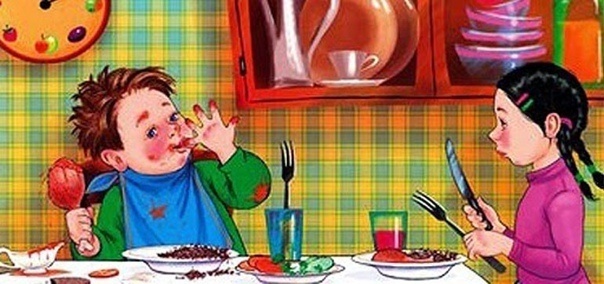 Ученик.  Младшей сестре  пять лет, но я называю ее неряхой: ходит с распрепанными волосами и в грязном платье. Ее  неопрятность, неаккуратность вызывает  негодование,  неприязнь.  Неряха(слово неряха  пишется слитно, потому что без НЕ-  не употребляется) Неприязнь, негодование  (слитно, НЕ-часть корня, без НЕ- не употребляются ),  неаккуратность  (синонимы распретанность, отсутствие чистоты; НЕ-приставка).Ученик.  Старшая сестра пытается объяснить, что виновата в этом несамостоятельность, нежелание  учиться порядку.  Твердит  каждый день, что небрежность – это плохое качество. Надеется, что со временем неряшливость и неопрятность  уйдут. Несамостоятельность  (синоним беспомощность, НЕ- приставка), нежелание (синоним отсутствие, НЕ- приставка Неопрятность (синоним грязнуля, неряха),  неряшливость (слитно, НЕ- часть корня, без НЕ- не употребляется).Ученик. Сама она скромница и недотрога. Для нее иметь такую сестру не радость, а беда. Недотрога - (слитно, часть корня, без НЕ- не употребляется). Не радость, а беда (раздельно, есть противопоставление с союзом А)Учитель. Испытывали ли вы затруднения работая в парах?Ученик. Да. Но, мы уже увереннее выполняем задание.7 этап. Самоконтроль с самопроверкой по эталону.Учитель. Тогда  самостоятельно выполните  задание. Откройте  карточку 1. Перепишите, раскрывая скобки.Карточка 1.Не)нависть к врагу; (не)поладки в работе; (не)вежливость, а грубость; мелкие (не)взгоды;(не) тишина  ожидала его, а  буря ;  сказал (неправду); (не)зло, а добро;  (не)правильность речи;(не)способность к музыке; синие    (не)забудки ;  не сломило  (не)счастье); ( не) горе, а счастье;(не)друг; (не)удача;  (не)удача,а разочарование; недостаток (не)вимания, а (не)уважения; преследует (не)везение;  (не )правда, а ложь; (не)приятель у ворот;  ведут (не)вольников;   (не)точность в ответе, (не)поседа-ветер, (не)везение, а труд и настойчивость; (не) трус, а смелый побеждает; виновата  (не)погода;    виновата (не)погода, а  здоровье;   шапка-(не)видимка; рассказать (не)былицы; (не)решительность брата,  плохо (не)подозрительность,  а (не)приветливость;  (не)вежда.Учитель.  Сравните свои ответы с эталоном,  который спроецирован на доске.Эталон к карточке 1:   Ненависть к врагу;  неполадки в работе;  не  вежливость, а грубость;  мелкие   невзгоды;не тишина  ожидала его, а  буря ;   сказал неправду;  не  зло, а добро;  неправильность речи;  неспособность к музыке;   синие    незабудки ;  не сломило  несчастье;  не горе, а счастье;недруг; постигла неудача;  не  удача,а разочарование;недостаток   не  внимания, а неуважения; преследует невезение;  не правда, а ложь; неприятель у ворот, ведут невольников,   неточность в ответе, непоседа-ветер, не  везение, а труд и настойчивость;  не  трус, а смелый побеждает; виновата  не погода;    виновата не  погода, а  здоровье;   шапка-невидимка;   рассказать   небылицы;  нерешительность брата,  плохо   не  подозрительность,  а неприветливость;   большая  невежда.Учитель. Поднимите руки те, кто выполнил задание без ошибок.Учитель. Какие затруднения испытали на данном этапе?Учитель. Оцените свою деятельность и поставьте оценку в карточку самооценки.8 этап. Этап включения в систему знаний и повторения.Учитель. Продолжаем закреплять. Обратимся к  карточке №2                               Карточка №2Перепишите, исправляя ошибки  и  расставляя недостающиеся знаки препинания.1. Незнакомец  не раслышал вопроса. 2.Невезение и неудача,  а труд и настойчивость преведут к успехам. 3.Неприятель штурмовал крепость. 4.Невнимательного ученика трудно научить чему- либо. 5.Изза  непогоды альпинисты  не могли начать васхождение на горуи они вернулись  на прежнее место.  6. Непогода  задиржала  нас   а нездоровье товарища. Учитель.  Проверьте по эталону.Эталон:1. Незнакомец  не расслышал вопроса. 2.Невезение и не  удача,  а труд и настойчивость приведут к успехам.3. Неприятель штурмовал крепость. 4.Невнимательного ученика трудно научить чему- либо. 5. Из-за  непогоды альпинисты  не могли начать восхождение на гору, и они вернулись  на прежнее место.   6. Не  погода  задержала нас, а нездоровье товарища. Учитель.  Следующее задание – цифровой  диктант. Я читаю предложения, а вы записываете  только цифры: 1- пишем слитно, 2- пишем раздельно.1.Несчастье состарило его на один год.  2.  Рассказала бабушка много небылиц. 3. Не везение, а труд и настойчивость приведут к успехам в учении.  4. В решении задачи допущена  неточность. 5.  Глупость не порок, а беда.  6. Сила с неправдою не уживается.  7.  Не ловкость, а расчет и выдержка помогли скалолазу  избежать беды. 8.   Не погода,а усталость заставила нас сделать привал.  9) Это была не воля обещанная, а настоящее рабство.10) Незнакомец не расслышал вопроса.Учитель. Взаимопроверка по эталону. Эталон11212122121Учитель. Поднимите руки те, кто все выполнил задание без ошибок ?Учитель.  Кто допустил ошибки?9 этап. Этап рефлексии.Учитель. Что нового узнали на этом уроке?Ученик. Мы узнали, что НЕ с существительными может писаться и слитно, и раздельно:  пишется  слитно при  двух условиях:  если  слово не употребляется без НЕ-  и если существительное может быть заменено синонимом без  НЕ  или близким по значению выражением.  Например, в слове НЕНАСТЬЕ   НЕ-  является частью корня, потому что нет слова настье, то есть слово  без НЕ- не употребляется. А в слове  неправда НЕ- пишется слитно, потому что можно заменить синонимом ложь, в этом случае НЕ- будет приставкой.  Раздельно пишется  НЕ- с существительными, если есть противопоставление с союзом А, тогда  НЕ будет являться  частицей.  Например,  не  правда, а ложь.Ученик. Мы научились находить орфограмму в словосочетаниях, предложениях,текстах и употреблять их в своей речи.Ученик. Хочу добавить: в начале урока мы ставили цель, и мы ее достигли. Чтобы усвоить тему, мы тренировались фронтально, в группах, парами. Мне понравилось составлять алгоритм, находить  ошибки  в предложениях.  Во время работы допускали ошибки, но алгоритм, эталоны для проверки помогли усвоить тему.Учитель. Запишите домашнее задание:Параграф 511.  Упражнение 289. 2. Упражнение 291. 3.  Напишите сочинение- рассуждение   «Как вести себя во время разговора», используя  орфограмму  НЕ- с существительными.Учитель. Вы сегодня отлично поработали! Все очень старались! Спасибо за активную работу на уроке! До свидания!Мужской родЖенский родСредний родОбщий родНе имеют родаДядярояльслугашампуньинженерконструктортушьмышьполыньмозольГАИМиссисипи(река)земляморесказуемоеущельепальтокольцосимпатягаработягаумницачистюля  плаксатихоня почемучкаочкикачели шорты Лист самооценки ученика (цы) 6 класса по теме «Не- с существительными» ФИ________________________________________Лист самооценки ученика (цы) 6 класса по теме «Не- с существительными» ФИ________________________________________Домашнее задание :упражнение № 279карточкасочинение-описание  “Мой друг»Составление алгоритма.Упражнение 285 (работа в группе)Работа по иллюстрации.Карточка  №1Карточка № 2Самостоятельная работа